
FORMULAIRE « PROPOSITION DE TABLE RONDE »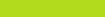 
RÉSERVÉ À L’ADMINISTRATIONDate de réception |	Code |INFORMATION SUR LE RESPONSABLE DE LA TABLE RONDENom et prénom |Fonction |Entreprise ou organisme |Adresse (comprenant bureau et étage) |Ville, province et code postal |Téléphone |Courriel (important)|INFORMATION SUR LA TABLE RONDETitre de la table ronde |Durée de la table ronde |	45 minutes	60 minutes	90 minutesPilier auquel la table ronde est liée☐ Transition énergétique	☐ Pandémie et transport : nouvelles réalités☐ Innovation et nouveaux savoirs	☐ Grands chantiers et infrastructures☐ Communautés et résiliencePrésentation et intérêt du sujet (150 mots maximum)Veuillez noter que cette description permettra d’évaluer votre proposition de table ronde, alors nous vous invitons à indiquer tous les éléments pertinents de votre projet.
Résumé de la table ronde (50 mots maximum)pour publication sur les plateformes numériques et imprimées de l'AQTr et aux fins de promotionJustification du choix des panélistes et de l’animateur - Veuillez noter que ces informations permettront d’évaluer votre proposition de session thématique.INFORMATIONS SUR LES PARTICIPANTS DE LA TABLE RONDE : PANÉLISTES (5 MAXIMUM) ET ANIMATEURSi, en tant que responsable de la proposition de table ronde, vous faites également partie du groupe, nous vous prions de réinscrire uniquement votre nom et prénomAnimateur : Nom, prénom |      	Fonction |      Entreprise ou organisme |      Adresse (comprenant bureau et étage) |      	Ville, province et code postal |      Téléphone |       Courriel (important)|      SVP joindre une photo en pièce jointe (format Gif ou Jpg) et libeller la photo : nom.prénom de l’animateur.Panéliste 1 : Nom, prénom |      	Fonction |      Entreprise ou organisme |      Adresse (comprenant bureau et étage) |      	Ville, province et code postal |      Téléphone |       Courriel (important)|      SVP joindre une photo en pièce jointe (format Gif ou Jpg) et libeller la photo : nom.prénom du panéliste.Panéliste 2 : Nom, prénom |      	Fonction |      Entreprise ou organisme |      Adresse (comprenant bureau et étage) |      	Ville, province et code postal |      Téléphone |       Courriel (important)|      SVP joindre une photo en pièce jointe (format Gif ou Jpg) et libeller la photo : nom.prénom du panéliste.Panéliste 3 : Nom, prénom |      	Fonction |      Entreprise ou organisme |      Adresse (comprenant bureau et étage) |      	Ville, province et code postal |      Téléphone |       Courriel (important)|      SVP joindre une photo en pièce jointe (format Gif ou Jpg) et libeller la photo : nom.prénom du panéliste.Panéliste 4 : Nom, prénom |      	Fonction |      Entreprise ou organisme |      Adresse (comprenant bureau et étage) |      	Ville, province et code postal |      Téléphone |       Courriel (important)|      SVP joindre une photo en pièce jointe (format Gif ou Jpg) et libeller la photo : nom.prénom du panéliste.Panéliste 5 : Nom, prénom |      	Fonction |      Entreprise ou organisme |      Adresse (comprenant bureau et étage) |      	Ville, province et code postal |      Téléphone |       Courriel (important)|      SVP joindre une photo en pièce jointe (format Gif ou Jpg) et libeller la photo : nom.prénom du panéliste.LES PROPOSITIONS DEVRONT ÊTRE DÉPOSÉES AU PLUS TARD 
LE 18 FÉVRIER 2022congres@aqtr.comUn accusé de réception vous sera envoyé.AVANT D’ENVOYER VOTRE FORMULAIRE☐ Assurez-vous d’avoir rempli tous les champs du présent formulaire.☐ Le cas applicable, remplissez le formulaire Donneur d’ouvrage et le joindre au présent formulaire En envoyant le présent formulaire, vous consentez à ce que les informations qui y sont contenues, incluant toutes les photos, soient diffusées à des fins promotionnelles en format numérique et imprimé.